Ref: 020-021-00024th September 2020Dear Parent/CarerIn order to achieve their potential in French, it is suggested that students access independent vocabulary learning through Memrise regularly (at least twice a week) in order to secure vital language knowledge. If students do not know a range of French vocabulary and idioms they are unlikely to be successful in their GCSE examinations. We would ask you to encourage your son/daughter to make use of this facility at home. The service is free and can be accessed either through a desktop computer or a mobile device. Please find below details of how to register.How to set up the account:Go to this address: https://app.memrise.com/group/414923/Click sign up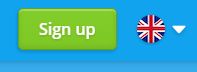 Choose a user name that include your initial and surname e.g. fsmith96Enter the email address that you use most oftenSelect a memorable passwordClick ‘I agree to the terms of use”Login for the first time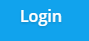 This will take you to a group called “Y9 Stockland Green French 2020-21,” which contains all the key vocabulary for French. Begin learning!At this stage you can also download the iOS or Android app so that you can learn on the go.      Yours sincerely,F. CloughF.CloughFrench Teacher